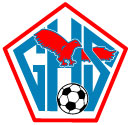 GLENDALE JUNIOR VARSITY SOCCER 2017NO		NAME			POSITION		GRADE0/22		Kendrick Scott		M/K			1100		Isaac Bridges			Keeper		111		Pete Blaine			M			092		Preston Robertson		M			113		Ian Johnson			M			094		Samuel Reazer		M			095		Jayden Johnson		D			106		Tomas Ponce			M			127		Aaron Baldwin		M			099		Jack Gintz			M			0910		Jonathan DeAlba		M			0911		Mario Biggs			D			0912		Adrian Gilmore		D			10		13		Ethan Ahlstrand		F			0914		Connor Spinelli		D			1116		John Elliot			M			1117		Henry Dwyer			M			0918		Payton Webb			M			1020		Devin Hart			M			1021		Jake Butcher			M			0923		Nik Leif			D			1124		Jarrett Young		D			09			Coach		Nathan Cardoza*Captains	